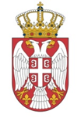 РЕПУБЛИКА СРБИЈАНАРОДНА СКУПШТИНАОдбор за европске интеграције20 Број: 06-2/161-176. септембар 2017. годинеБ е о г р а дЗАПИСНИКДВАДЕСЕТДРУГЕ СЕДНИЦЕ ОДБОРА ЗА ЕВРОПСКЕ ИНТЕГРАЦИЈЕНАРОДНЕ СКУПШТИНЕ РЕПУБЛИКЕ СРБИЈЕУТОРАК, 5. СЕПТЕМБАР 2017. ГОДИНЕ	Седница је почела у 13 часова.	Седницом је председавао председник Одбора, Ненад Чанак. Седници су присуствовали чланови Одбора Весна Марковић, Жарко Мићин, Биљана Пантић Пиља, Душица Стојковић, Звонимир Ђокић, Драган Шормаз, Муамер Бачевац и Хаџи Милорад Стошић и заменици чланова Одбора Милимир Вујадиновић, Владимир Ђурић, Александра Јерков, Маја Виденовић и Балинт Пастор. Седници нису присуствовали чланови Одбора Петар Јојић и Младен Грујић.	На предлог председника Одбора, усвојен је следећиД н е в н и  р е дОдређивање чланова Одбора за европске интеграције који ће учествовати у делегацији Народне скупштине на конференцији „Независна и модерна јавна управа“, која ће бити одржана у Даниловграду, у Црној Гори, од 28. до 29. септембра 2017. године; Одређивање делегације Одбора за европске интеграције за билатералну посету Сенату Чешке Републике, у периоду од 16-20. октобра 2017. године;Разматрање позива, који је председнику Одбора упутио Међународни институт за правду и владавину права са Малте, за учешће једног представника Народне скупштине на регионалној радионици „Веза парламентараца и актера у кривичном правосуђу у борби против тероризма“, која ће бити одржана у Арапском парламенту у Каиру, 24-25. октобра 2017. године.Пре преласка на дневни ред, чланови Одбора су усвојили записнике са 19, 20.  и 21. седнице Одбора за европске интеграције.  Тачка 1.	Председавајући је отворио прву тачку Дневног реда. Конференција „Независна и модерна јавна управа“, коју организује Европски парламент, заједно са Скупштином Црне Горе и Регионалном школом за државну управу из Даниловграда, део је подршке Европског парламента за парламенте земаља у процесу проширења Европске уније. Делегацију Народне скупштине Републике Србије би требало да представљају два члана из Одбора за европске интеграције и два члана Одбора за правосуђе, државну управу и локалну самоуправу. Трошкове учешћа на Конференцији ће рефундирати Европски парламент. Председник Одбора је предложио да чланови делегације Одбора за европске интеграције буду Гордана Чомић и Душица Стојковић. Предлог је усвојен већином гласова (12 гласова за, 2 није гласало).	Тачка 2.	Председник Одбора је отворио другу тачку Дневног реда. Делегација из чешког Сената је боравила у посети Београду у јуну ове године, након посете послали су заменици председника Одбора за европске интеграције позив да делегација Одбора за европске интеграције посети Сенат Чешке Републике. Председавајући је предложио да се посета одржи у периоду од 16-20. октобра 2017. године, а да у саставу делегације буду Елвира Ковач, Звонимир Ђокић, Весна Марковић и Ненад Чанак. Предлог је усвојен већином гласова (11 гласова за, 3 није гласало).	Тачка 3.	Председавајући је отворио трећу тачку Дневног реда. Предложио је да на регионалној радионици „Веза парламентараца и актера у кривичном правосуђу у борби против тероризма“ коју организује Међународни институт за правду и владавину права са Малте, а која ће бити одржана у Арапском парламенту у Каиру, 24-25. октобра 2017. године учествује Дубравка Филиповски. Предлог је усвојен већином гласова (11 гласова за, 3 није гласало).Седница је завршена у 13.10 часова. На седници Одбора је вођен тонски запис.СЕКРЕТАР ОДБОРА                                                           ПРЕДСЕДНИК ОДБОРААлександар Ђорђевић				                        Ненад Чанак